FORMULARZ PROJEKTU REALIZUJĄCEGO PRIORYTETY PROW 2014-2020Przykłady projektów realizowanych na obszarach wiejskichNazwa projektu – Wyjazd studyjny do Portugalii w celu wymiany wiedzy z zakresu klęsk żywiołowych ze szczególnym uwzględnieniem suszy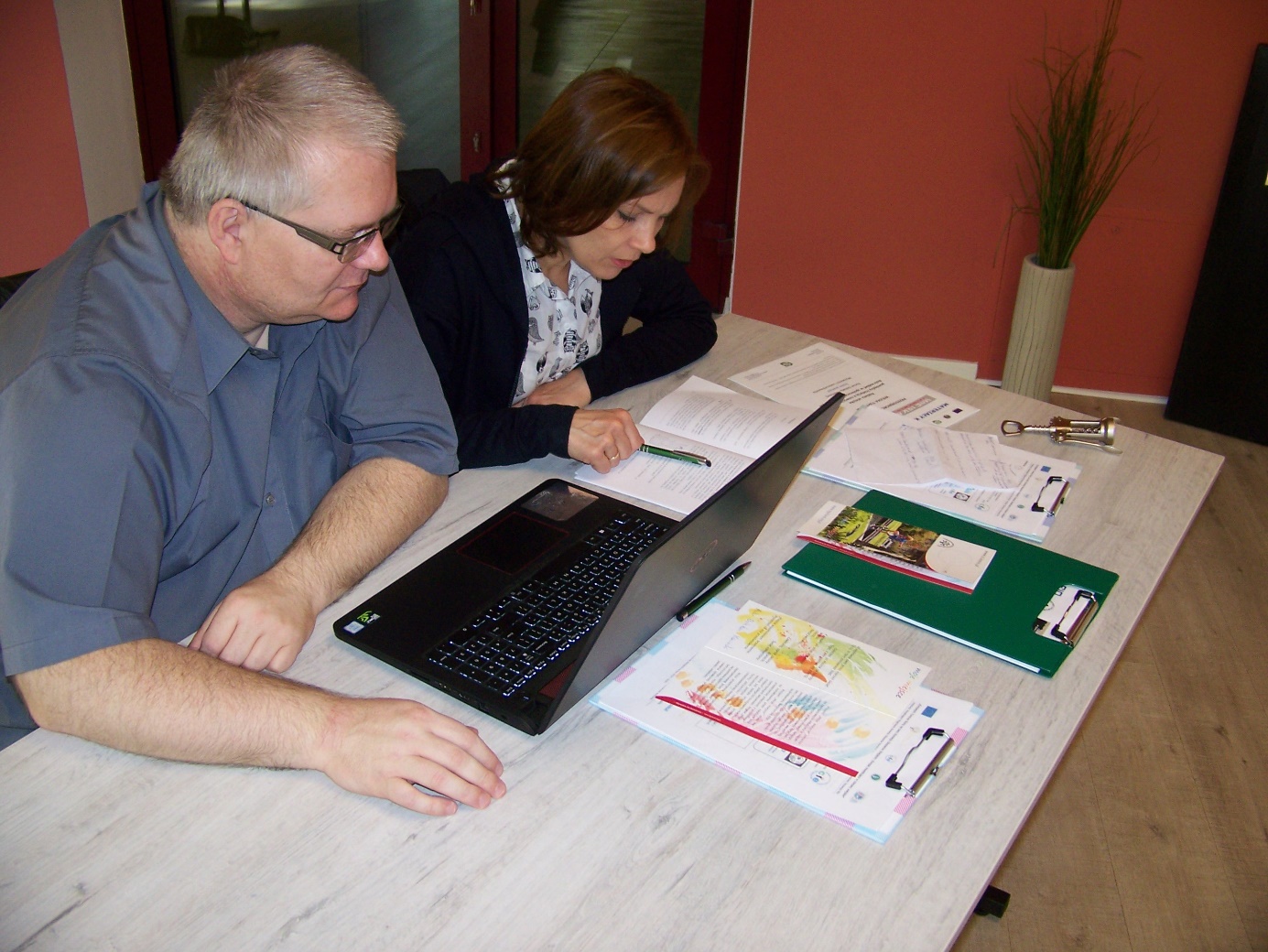 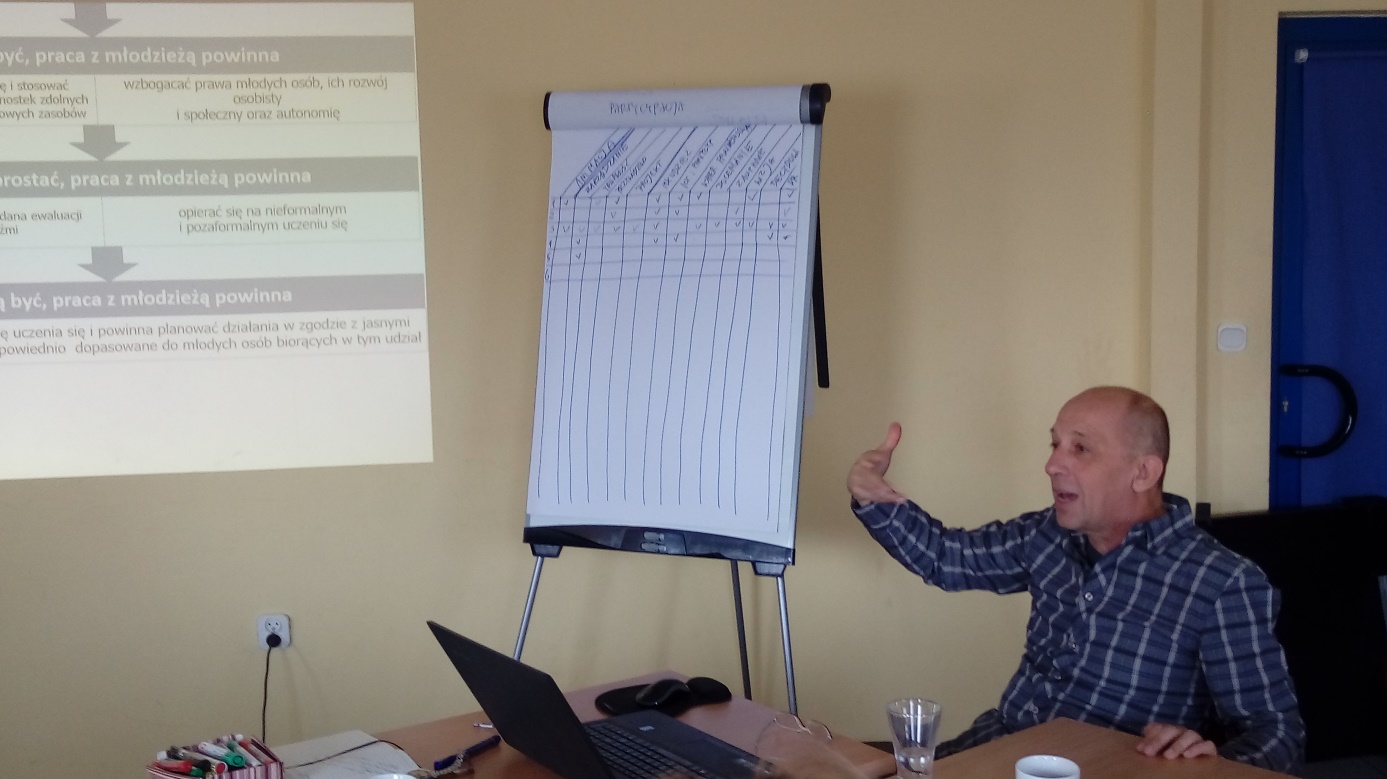 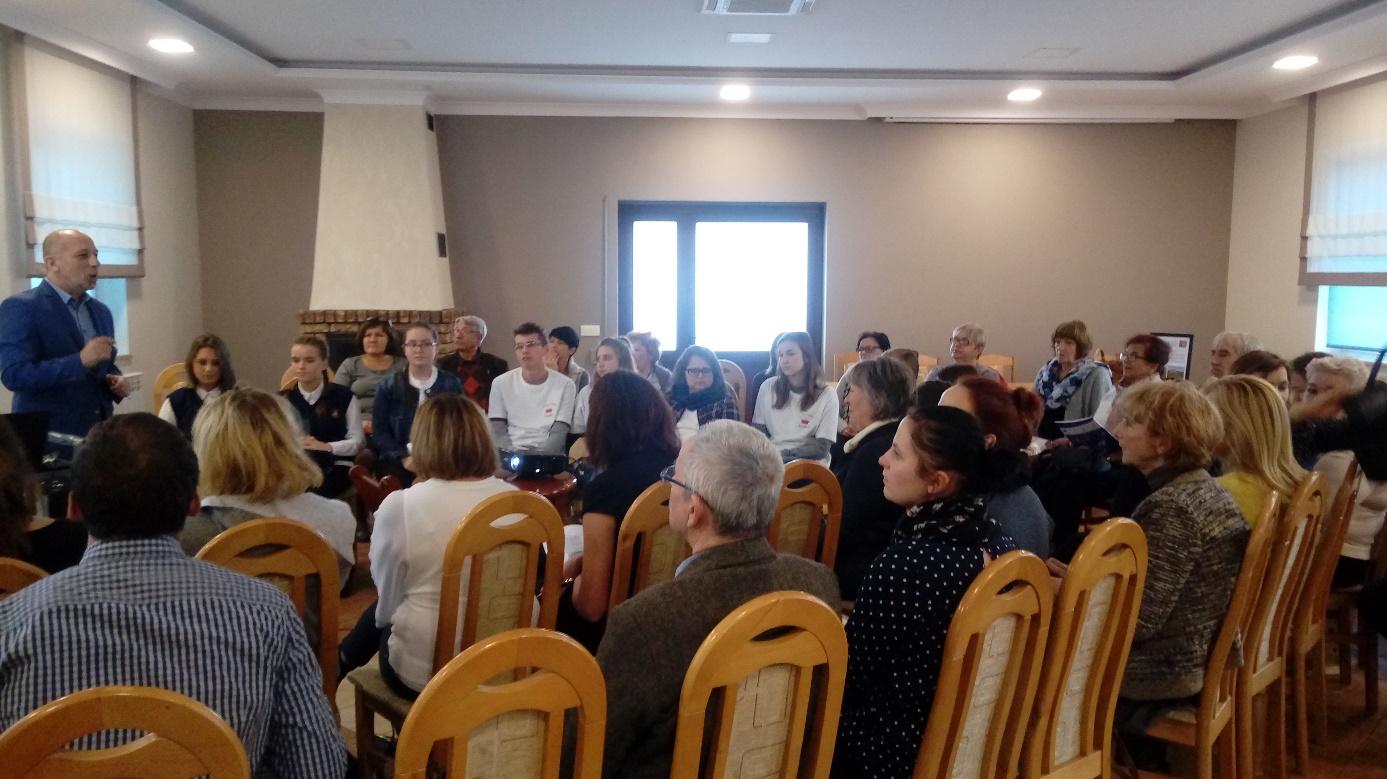 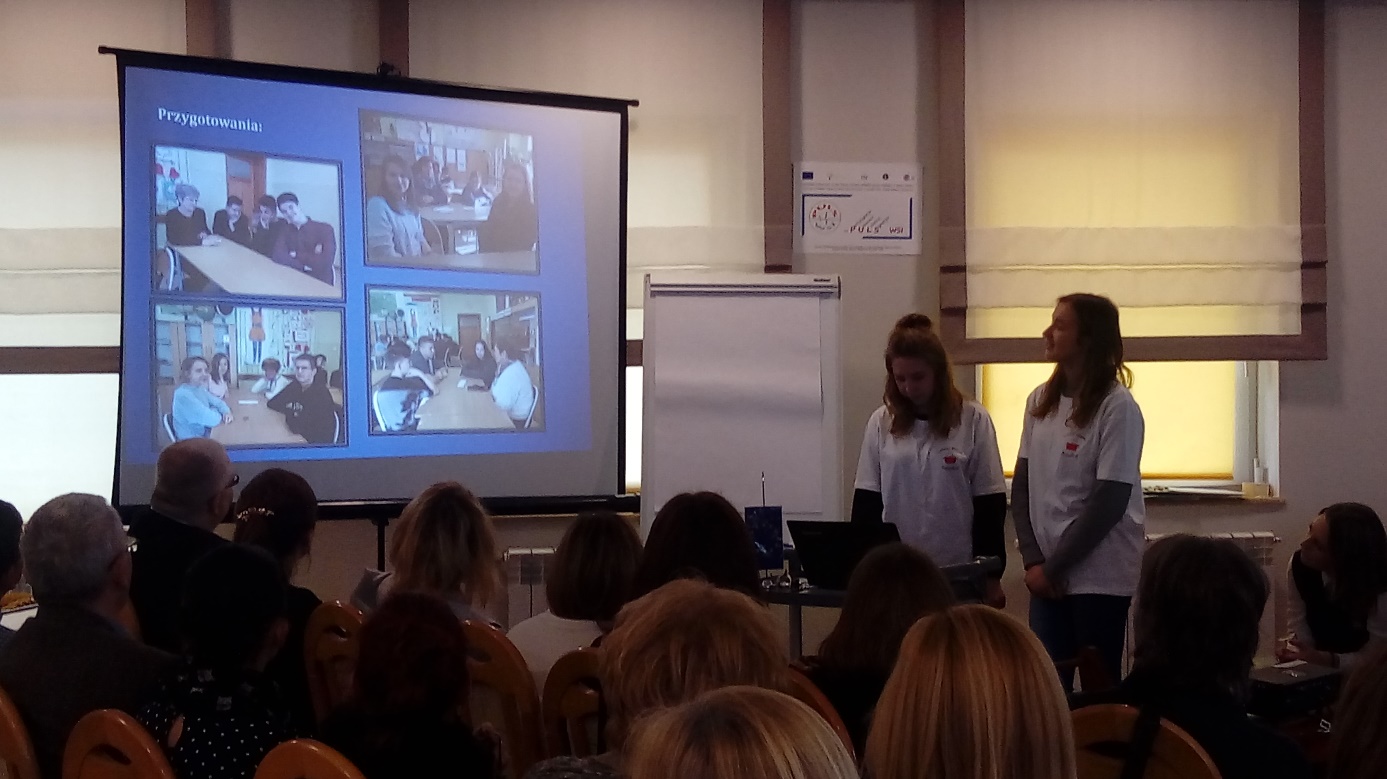 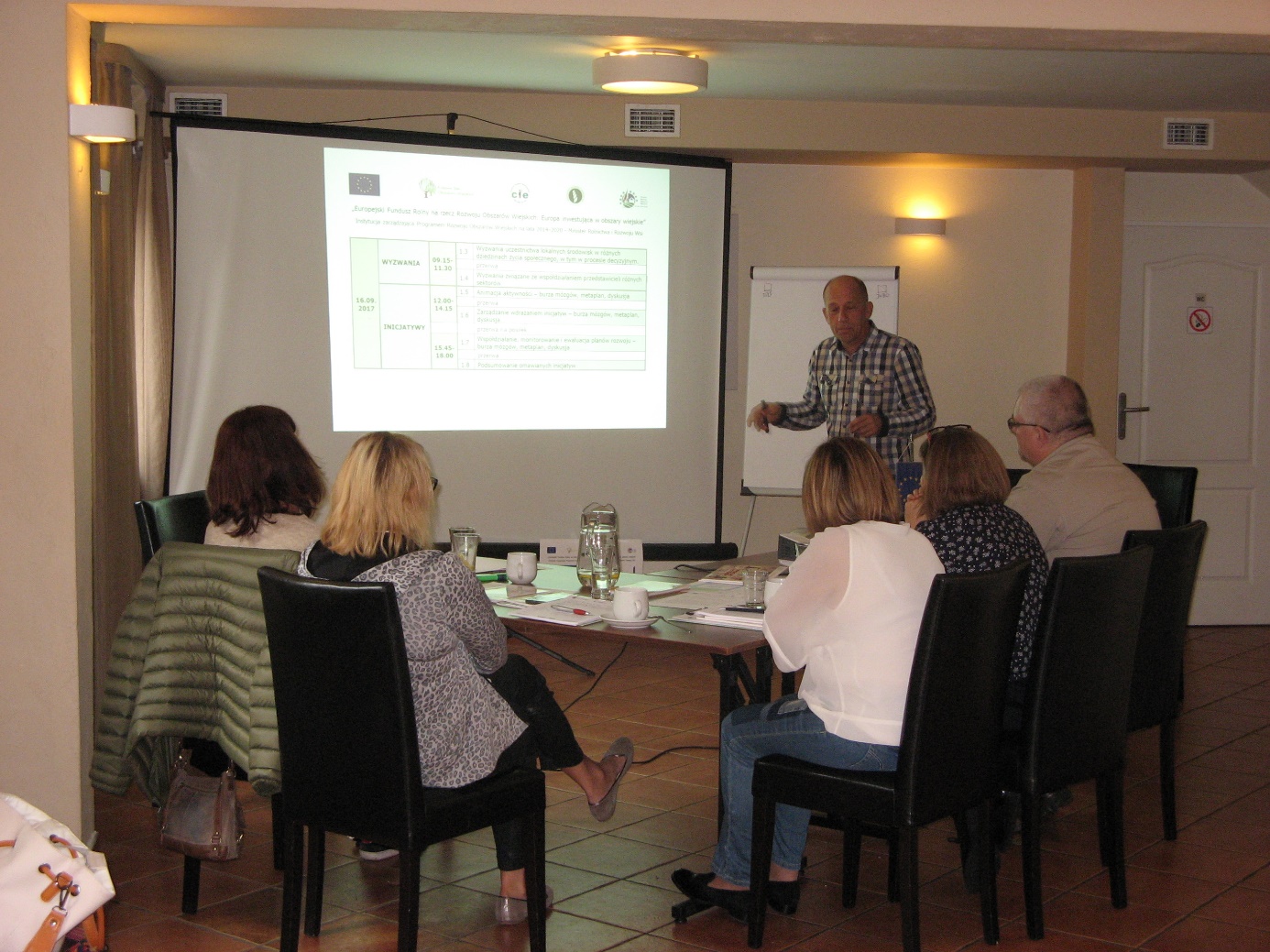 Oficjalny tytuł projektu /operacji Wyjazd studyjny do Portugalii w celu wymiany wiedzy z zakresu klęsk żywiołowych ze szczególnym uwzględnieniem suszyWyjazd studyjny do Portugalii w celu wymiany wiedzy z zakresu klęsk żywiołowych ze szczególnym uwzględnieniem suszyWyjazd studyjny do Portugalii w celu wymiany wiedzy z zakresu klęsk żywiołowych ze szczególnym uwzględnieniem suszyWyjazd studyjny do Portugalii w celu wymiany wiedzy z zakresu klęsk żywiołowych ze szczególnym uwzględnieniem suszyWyjazd studyjny do Portugalii w celu wymiany wiedzy z zakresu klęsk żywiołowych ze szczególnym uwzględnieniem suszyWyjazd studyjny do Portugalii w celu wymiany wiedzy z zakresu klęsk żywiołowych ze szczególnym uwzględnieniem suszyOstateczny odbiorca/uczestnik projektu/operacjiPrzedstawiciele środowiska rolniczego, działający w strukturach wojewódzkich izb rolniczych oraz specjalistów działających w obszarze instytucji rolniczychPrzedstawiciele środowiska rolniczego, działający w strukturach wojewódzkich izb rolniczych oraz specjalistów działających w obszarze instytucji rolniczychPrzedstawiciele środowiska rolniczego, działający w strukturach wojewódzkich izb rolniczych oraz specjalistów działających w obszarze instytucji rolniczychPrzedstawiciele środowiska rolniczego, działający w strukturach wojewódzkich izb rolniczych oraz specjalistów działających w obszarze instytucji rolniczychPrzedstawiciele środowiska rolniczego, działający w strukturach wojewódzkich izb rolniczych oraz specjalistów działających w obszarze instytucji rolniczychPrzedstawiciele środowiska rolniczego, działający w strukturach wojewódzkich izb rolniczych oraz specjalistów działających w obszarze instytucji rolniczychStreszczenie projektu/najważniejsze informacjeUczestnicy zaznajomili się ze sposobami radzenia rolników portugalskich, władz w sytuacji zagrożenia suszą. Zapoznali się z innowacyjną infrastrukturą stworzoną do irygacji pól uprawnych na bazie jej sztucznego zbiornika gromadzącego zasoby wodne oraz wód rzecznych, oraz jej wpływie na sektor rolniczy i inne gałęzie gospodarki. Uczestnicy zdobyli wiedzę, że system ubezpieczeń upraw rolniczych w Portugalii nie obejmuje skutków suszy.Uczestnicy zaznajomili się ze sposobami radzenia rolników portugalskich, władz w sytuacji zagrożenia suszą. Zapoznali się z innowacyjną infrastrukturą stworzoną do irygacji pól uprawnych na bazie jej sztucznego zbiornika gromadzącego zasoby wodne oraz wód rzecznych, oraz jej wpływie na sektor rolniczy i inne gałęzie gospodarki. Uczestnicy zdobyli wiedzę, że system ubezpieczeń upraw rolniczych w Portugalii nie obejmuje skutków suszy.Uczestnicy zaznajomili się ze sposobami radzenia rolników portugalskich, władz w sytuacji zagrożenia suszą. Zapoznali się z innowacyjną infrastrukturą stworzoną do irygacji pól uprawnych na bazie jej sztucznego zbiornika gromadzącego zasoby wodne oraz wód rzecznych, oraz jej wpływie na sektor rolniczy i inne gałęzie gospodarki. Uczestnicy zdobyli wiedzę, że system ubezpieczeń upraw rolniczych w Portugalii nie obejmuje skutków suszy.Uczestnicy zaznajomili się ze sposobami radzenia rolników portugalskich, władz w sytuacji zagrożenia suszą. Zapoznali się z innowacyjną infrastrukturą stworzoną do irygacji pól uprawnych na bazie jej sztucznego zbiornika gromadzącego zasoby wodne oraz wód rzecznych, oraz jej wpływie na sektor rolniczy i inne gałęzie gospodarki. Uczestnicy zdobyli wiedzę, że system ubezpieczeń upraw rolniczych w Portugalii nie obejmuje skutków suszy.Uczestnicy zaznajomili się ze sposobami radzenia rolników portugalskich, władz w sytuacji zagrożenia suszą. Zapoznali się z innowacyjną infrastrukturą stworzoną do irygacji pól uprawnych na bazie jej sztucznego zbiornika gromadzącego zasoby wodne oraz wód rzecznych, oraz jej wpływie na sektor rolniczy i inne gałęzie gospodarki. Uczestnicy zdobyli wiedzę, że system ubezpieczeń upraw rolniczych w Portugalii nie obejmuje skutków suszy.Uczestnicy zaznajomili się ze sposobami radzenia rolników portugalskich, władz w sytuacji zagrożenia suszą. Zapoznali się z innowacyjną infrastrukturą stworzoną do irygacji pól uprawnych na bazie jej sztucznego zbiornika gromadzącego zasoby wodne oraz wód rzecznych, oraz jej wpływie na sektor rolniczy i inne gałęzie gospodarki. Uczestnicy zdobyli wiedzę, że system ubezpieczeń upraw rolniczych w Portugalii nie obejmuje skutków suszy.Priorytety PROW .I -Transfer wiedzy i innowacjeWspieranie transferu wiedzy i innowacji w rolnictwie, leśnictwie i na obszarach wiejskich. I -Transfer wiedzy i innowacjeWspieranie transferu wiedzy i innowacji w rolnictwie, leśnictwie i na obszarach wiejskich. I -Transfer wiedzy i innowacjeWspieranie transferu wiedzy i innowacji w rolnictwie, leśnictwie i na obszarach wiejskich. I -Transfer wiedzy i innowacjeWspieranie transferu wiedzy i innowacji w rolnictwie, leśnictwie i na obszarach wiejskich. Priorytety PROW .II Rentowności i konkurencyjność gospodarstwZwiększanie rentowności gospodarstw i konkurencyjności wszystkich rodzajów rolnictwa we wszystkich regionach oraz promowanie innowacyjnych technologii w gospodarstwach i zrównoważonej gospodarki leśnej. II Rentowności i konkurencyjność gospodarstwZwiększanie rentowności gospodarstw i konkurencyjności wszystkich rodzajów rolnictwa we wszystkich regionach oraz promowanie innowacyjnych technologii w gospodarstwach i zrównoważonej gospodarki leśnej. II Rentowności i konkurencyjność gospodarstwZwiększanie rentowności gospodarstw i konkurencyjności wszystkich rodzajów rolnictwa we wszystkich regionach oraz promowanie innowacyjnych technologii w gospodarstwach i zrównoważonej gospodarki leśnej. II Rentowności i konkurencyjność gospodarstwZwiększanie rentowności gospodarstw i konkurencyjności wszystkich rodzajów rolnictwa we wszystkich regionach oraz promowanie innowacyjnych technologii w gospodarstwach i zrównoważonej gospodarki leśnej. Priorytety PROW .III Organizacja łańcucha dostaw żywności Wspieranie organizacji łańcucha dostaw żywności, w tym przetwarzania i wprowadzania do obrotu produktów rolnych, promowanie dobrostanu zwierząt i zarządzania ryzykiem w rolnictwie.III Organizacja łańcucha dostaw żywności Wspieranie organizacji łańcucha dostaw żywności, w tym przetwarzania i wprowadzania do obrotu produktów rolnych, promowanie dobrostanu zwierząt i zarządzania ryzykiem w rolnictwie.III Organizacja łańcucha dostaw żywności Wspieranie organizacji łańcucha dostaw żywności, w tym przetwarzania i wprowadzania do obrotu produktów rolnych, promowanie dobrostanu zwierząt i zarządzania ryzykiem w rolnictwie.III Organizacja łańcucha dostaw żywności Wspieranie organizacji łańcucha dostaw żywności, w tym przetwarzania i wprowadzania do obrotu produktów rolnych, promowanie dobrostanu zwierząt i zarządzania ryzykiem w rolnictwie.xxPriorytety PROW .IV. Wzmacnianie ekosystemów Odtwarzanie, ochrona i wzmacnianie ekosystemów związanych z rolnictwem i leśnictwem.IV. Wzmacnianie ekosystemów Odtwarzanie, ochrona i wzmacnianie ekosystemów związanych z rolnictwem i leśnictwem.IV. Wzmacnianie ekosystemów Odtwarzanie, ochrona i wzmacnianie ekosystemów związanych z rolnictwem i leśnictwem.IV. Wzmacnianie ekosystemów Odtwarzanie, ochrona i wzmacnianie ekosystemów związanych z rolnictwem i leśnictwem.Priorytety PROW .V. Efektywne gospodarowanie zasobamiWspieranie efektywnego gospodarowania zasobami i przechodzenia na gospodarkę niskoemisyjną i odporną na zmianę klimatu w sektorach rolnym, spożywczym i leśnym.V. Efektywne gospodarowanie zasobamiWspieranie efektywnego gospodarowania zasobami i przechodzenia na gospodarkę niskoemisyjną i odporną na zmianę klimatu w sektorach rolnym, spożywczym i leśnym.V. Efektywne gospodarowanie zasobamiWspieranie efektywnego gospodarowania zasobami i przechodzenia na gospodarkę niskoemisyjną i odporną na zmianę klimatu w sektorach rolnym, spożywczym i leśnym.V. Efektywne gospodarowanie zasobamiWspieranie efektywnego gospodarowania zasobami i przechodzenia na gospodarkę niskoemisyjną i odporną na zmianę klimatu w sektorach rolnym, spożywczym i leśnym.Priorytety PROW .VI . Zrównoważony rozwój terytorialnyWspieranie włączenia społecznego, ograniczania ubóstwa i rozwoju gospodarczego na obszarach wiejskich VI . Zrównoważony rozwój terytorialnyWspieranie włączenia społecznego, ograniczania ubóstwa i rozwoju gospodarczego na obszarach wiejskich VI . Zrównoważony rozwój terytorialnyWspieranie włączenia społecznego, ograniczania ubóstwa i rozwoju gospodarczego na obszarach wiejskich VI . Zrównoważony rozwój terytorialnyWspieranie włączenia społecznego, ograniczania ubóstwa i rozwoju gospodarczego na obszarach wiejskich Kontekst i cele operacji.Diagnoza /powody/przyczyny realizacji operacji, dlaczego i komu operacja była potrzebna?Cele operacji. Wyjazd studyjny zorganizowano w celu wymiany wiedzy i zapoznanie się ze sposobami radzenia sobie rolników portugalskich, władz w sytuacji wystąpienia suszy oraz systemami ubezpieczeń gospodarstw rolników od klęsk żywiołowych. Realizacja operacji pozwoliła na pokazanie rozwiązań w zakresie magazynowania wody w okresie opadowym, do wykorzystania w czasie suszy przez portugalskich rolników i była potrzebna by pokazać inne rozwiązania, jakie można stosować w celu zapobieżenia suszy w Polsce. W Portugalii pomimo średnio rocznych opadów na poziomie 500 ml/m2, to od marca do października corocznie występuje okres bezopadowy. Dlatego skutków suszy w uprawach roślin rolniczych w Portugalii nie można ubezpieczyć. Rząd pomógł więc rolnikom budując sztuczny zbiornik i dostarczając w okresie suszy wodę do gospodarstw rolnych. W Polsce roczny opad to 570 ml/m2, ale rozłożone są równomiernie w roku. Jednak w 2013 i 2015 roku wystąpiła znaczna susza np. w woj. kujawsko-pomorskim i zakłady ubezpieczeniowe nie chcą ubezpieczać tej klęski. Operacja wyjazd studyjny do Portugalii miała na celu pokazanie, że można inaczej radzić sobie z klęską suszy niż poprzez ubezpieczenie.Wyjazd studyjny zorganizowano w celu wymiany wiedzy i zapoznanie się ze sposobami radzenia sobie rolników portugalskich, władz w sytuacji wystąpienia suszy oraz systemami ubezpieczeń gospodarstw rolników od klęsk żywiołowych. Realizacja operacji pozwoliła na pokazanie rozwiązań w zakresie magazynowania wody w okresie opadowym, do wykorzystania w czasie suszy przez portugalskich rolników i była potrzebna by pokazać inne rozwiązania, jakie można stosować w celu zapobieżenia suszy w Polsce. W Portugalii pomimo średnio rocznych opadów na poziomie 500 ml/m2, to od marca do października corocznie występuje okres bezopadowy. Dlatego skutków suszy w uprawach roślin rolniczych w Portugalii nie można ubezpieczyć. Rząd pomógł więc rolnikom budując sztuczny zbiornik i dostarczając w okresie suszy wodę do gospodarstw rolnych. W Polsce roczny opad to 570 ml/m2, ale rozłożone są równomiernie w roku. Jednak w 2013 i 2015 roku wystąpiła znaczna susza np. w woj. kujawsko-pomorskim i zakłady ubezpieczeniowe nie chcą ubezpieczać tej klęski. Operacja wyjazd studyjny do Portugalii miała na celu pokazanie, że można inaczej radzić sobie z klęską suszy niż poprzez ubezpieczenie.Wyjazd studyjny zorganizowano w celu wymiany wiedzy i zapoznanie się ze sposobami radzenia sobie rolników portugalskich, władz w sytuacji wystąpienia suszy oraz systemami ubezpieczeń gospodarstw rolników od klęsk żywiołowych. Realizacja operacji pozwoliła na pokazanie rozwiązań w zakresie magazynowania wody w okresie opadowym, do wykorzystania w czasie suszy przez portugalskich rolników i była potrzebna by pokazać inne rozwiązania, jakie można stosować w celu zapobieżenia suszy w Polsce. W Portugalii pomimo średnio rocznych opadów na poziomie 500 ml/m2, to od marca do października corocznie występuje okres bezopadowy. Dlatego skutków suszy w uprawach roślin rolniczych w Portugalii nie można ubezpieczyć. Rząd pomógł więc rolnikom budując sztuczny zbiornik i dostarczając w okresie suszy wodę do gospodarstw rolnych. W Polsce roczny opad to 570 ml/m2, ale rozłożone są równomiernie w roku. Jednak w 2013 i 2015 roku wystąpiła znaczna susza np. w woj. kujawsko-pomorskim i zakłady ubezpieczeniowe nie chcą ubezpieczać tej klęski. Operacja wyjazd studyjny do Portugalii miała na celu pokazanie, że można inaczej radzić sobie z klęską suszy niż poprzez ubezpieczenie.Wyjazd studyjny zorganizowano w celu wymiany wiedzy i zapoznanie się ze sposobami radzenia sobie rolników portugalskich, władz w sytuacji wystąpienia suszy oraz systemami ubezpieczeń gospodarstw rolników od klęsk żywiołowych. Realizacja operacji pozwoliła na pokazanie rozwiązań w zakresie magazynowania wody w okresie opadowym, do wykorzystania w czasie suszy przez portugalskich rolników i była potrzebna by pokazać inne rozwiązania, jakie można stosować w celu zapobieżenia suszy w Polsce. W Portugalii pomimo średnio rocznych opadów na poziomie 500 ml/m2, to od marca do października corocznie występuje okres bezopadowy. Dlatego skutków suszy w uprawach roślin rolniczych w Portugalii nie można ubezpieczyć. Rząd pomógł więc rolnikom budując sztuczny zbiornik i dostarczając w okresie suszy wodę do gospodarstw rolnych. W Polsce roczny opad to 570 ml/m2, ale rozłożone są równomiernie w roku. Jednak w 2013 i 2015 roku wystąpiła znaczna susza np. w woj. kujawsko-pomorskim i zakłady ubezpieczeniowe nie chcą ubezpieczać tej klęski. Operacja wyjazd studyjny do Portugalii miała na celu pokazanie, że można inaczej radzić sobie z klęską suszy niż poprzez ubezpieczenie.Wyjazd studyjny zorganizowano w celu wymiany wiedzy i zapoznanie się ze sposobami radzenia sobie rolników portugalskich, władz w sytuacji wystąpienia suszy oraz systemami ubezpieczeń gospodarstw rolników od klęsk żywiołowych. Realizacja operacji pozwoliła na pokazanie rozwiązań w zakresie magazynowania wody w okresie opadowym, do wykorzystania w czasie suszy przez portugalskich rolników i była potrzebna by pokazać inne rozwiązania, jakie można stosować w celu zapobieżenia suszy w Polsce. W Portugalii pomimo średnio rocznych opadów na poziomie 500 ml/m2, to od marca do października corocznie występuje okres bezopadowy. Dlatego skutków suszy w uprawach roślin rolniczych w Portugalii nie można ubezpieczyć. Rząd pomógł więc rolnikom budując sztuczny zbiornik i dostarczając w okresie suszy wodę do gospodarstw rolnych. W Polsce roczny opad to 570 ml/m2, ale rozłożone są równomiernie w roku. Jednak w 2013 i 2015 roku wystąpiła znaczna susza np. w woj. kujawsko-pomorskim i zakłady ubezpieczeniowe nie chcą ubezpieczać tej klęski. Operacja wyjazd studyjny do Portugalii miała na celu pokazanie, że można inaczej radzić sobie z klęską suszy niż poprzez ubezpieczenie.Wyjazd studyjny zorganizowano w celu wymiany wiedzy i zapoznanie się ze sposobami radzenia sobie rolników portugalskich, władz w sytuacji wystąpienia suszy oraz systemami ubezpieczeń gospodarstw rolników od klęsk żywiołowych. Realizacja operacji pozwoliła na pokazanie rozwiązań w zakresie magazynowania wody w okresie opadowym, do wykorzystania w czasie suszy przez portugalskich rolników i była potrzebna by pokazać inne rozwiązania, jakie można stosować w celu zapobieżenia suszy w Polsce. W Portugalii pomimo średnio rocznych opadów na poziomie 500 ml/m2, to od marca do października corocznie występuje okres bezopadowy. Dlatego skutków suszy w uprawach roślin rolniczych w Portugalii nie można ubezpieczyć. Rząd pomógł więc rolnikom budując sztuczny zbiornik i dostarczając w okresie suszy wodę do gospodarstw rolnych. W Polsce roczny opad to 570 ml/m2, ale rozłożone są równomiernie w roku. Jednak w 2013 i 2015 roku wystąpiła znaczna susza np. w woj. kujawsko-pomorskim i zakłady ubezpieczeniowe nie chcą ubezpieczać tej klęski. Operacja wyjazd studyjny do Portugalii miała na celu pokazanie, że można inaczej radzić sobie z klęską suszy niż poprzez ubezpieczenie.Działania realizowane w ramach operacji Jakie działania i w jakich ramach czasowych zostały zrealizowane w ramach operacji? Jacy partnerzy i w jaki sposób byli zaangażowani w realizację operacji?W trakcie realizacji operacji począwszy od 13.07.2017 r. podjęto następujące działania:- koordynacja w zakresie ustalania programu wyjazdu- Partner Konfederacja Portugalskich Rolników CAP – strona portugalska pomogła przy opracowaniu programu wyjazdu oraz zapewniła profesjonalną jego realizację na miejscu- ustalono termin wyjazdu oraz grupę docelową uczestników- dokonano naboru uczestników- przeprowadzono postępowania ofertowe w celu wyboru firmy, która zajmie się organizacją wyjazdu studyjnego- realizacja wyjazdu.W trakcie realizacji operacji począwszy od 13.07.2017 r. podjęto następujące działania:- koordynacja w zakresie ustalania programu wyjazdu- Partner Konfederacja Portugalskich Rolników CAP – strona portugalska pomogła przy opracowaniu programu wyjazdu oraz zapewniła profesjonalną jego realizację na miejscu- ustalono termin wyjazdu oraz grupę docelową uczestników- dokonano naboru uczestników- przeprowadzono postępowania ofertowe w celu wyboru firmy, która zajmie się organizacją wyjazdu studyjnego- realizacja wyjazdu.W trakcie realizacji operacji począwszy od 13.07.2017 r. podjęto następujące działania:- koordynacja w zakresie ustalania programu wyjazdu- Partner Konfederacja Portugalskich Rolników CAP – strona portugalska pomogła przy opracowaniu programu wyjazdu oraz zapewniła profesjonalną jego realizację na miejscu- ustalono termin wyjazdu oraz grupę docelową uczestników- dokonano naboru uczestników- przeprowadzono postępowania ofertowe w celu wyboru firmy, która zajmie się organizacją wyjazdu studyjnego- realizacja wyjazdu.W trakcie realizacji operacji począwszy od 13.07.2017 r. podjęto następujące działania:- koordynacja w zakresie ustalania programu wyjazdu- Partner Konfederacja Portugalskich Rolników CAP – strona portugalska pomogła przy opracowaniu programu wyjazdu oraz zapewniła profesjonalną jego realizację na miejscu- ustalono termin wyjazdu oraz grupę docelową uczestników- dokonano naboru uczestników- przeprowadzono postępowania ofertowe w celu wyboru firmy, która zajmie się organizacją wyjazdu studyjnego- realizacja wyjazdu.W trakcie realizacji operacji począwszy od 13.07.2017 r. podjęto następujące działania:- koordynacja w zakresie ustalania programu wyjazdu- Partner Konfederacja Portugalskich Rolników CAP – strona portugalska pomogła przy opracowaniu programu wyjazdu oraz zapewniła profesjonalną jego realizację na miejscu- ustalono termin wyjazdu oraz grupę docelową uczestników- dokonano naboru uczestników- przeprowadzono postępowania ofertowe w celu wyboru firmy, która zajmie się organizacją wyjazdu studyjnego- realizacja wyjazdu.W trakcie realizacji operacji począwszy od 13.07.2017 r. podjęto następujące działania:- koordynacja w zakresie ustalania programu wyjazdu- Partner Konfederacja Portugalskich Rolników CAP – strona portugalska pomogła przy opracowaniu programu wyjazdu oraz zapewniła profesjonalną jego realizację na miejscu- ustalono termin wyjazdu oraz grupę docelową uczestników- dokonano naboru uczestników- przeprowadzono postępowania ofertowe w celu wyboru firmy, która zajmie się organizacją wyjazdu studyjnego- realizacja wyjazdu.Rezultaty operacji Efekty realizacji operacji.  Wymierne wskaźniki produktu, rezultatu, oddziaływania – jakościowe i ilościowe. W jaki sposób zmieniła się sytuacja lub jakie potrzeby zaspokojono w wyniku realizacji operacji? Wartość dodana operacji – czy pojawiały się niezamierzone efekty prowadzonych działań?Zwiększono świadomość uczestników w zakresie konieczności zarządzania zasobami wody, zakładania i utrzymania w dobrym stanie urządzeń melioracyjnych i nawadniających, szczególnie kanałów doprowadzających /odprowadzających wodę oraz działania roli wyspecjalizowanej firmy państwowej Alqueva (sp. z o.o. ze 100% udziałem środków państwowych/stowarzyszeń, które dostarczają wodę oraz konserwują urządzenia do dostarczania/odprowadzania wody. Uczestnicy uświadomili sobie jak duże ryzyko niesie susza, w tym liczne pożary, które głównie występują w Portugalii w obszarach leśnych. Rząd Portugalii pomógł rozwiązać problem suszy budując największy w Europie sztuczny zbiornik, gdzie zabezpiecza wodę na 4-letni okres suszy, ale nie dopłaca do ubezpieczeń suszy, bo ryzyko takie jest zbyt duże. Firma ta jest także odpowiedzialna za właściwe funkcjonowania systemu, zapewniając regularne kontrole i wsparcie techniczne.Okolice jeziora są atrakcyjne dla upraw rolnictwa ze względu na dobre nawodnienie. Rolnicy, którzy chcą korzystać z wody, płacą 100Euro/1ha/cały sezon.Zwiększono świadomość uczestników w zakresie konieczności zarządzania zasobami wody, zakładania i utrzymania w dobrym stanie urządzeń melioracyjnych i nawadniających, szczególnie kanałów doprowadzających /odprowadzających wodę oraz działania roli wyspecjalizowanej firmy państwowej Alqueva (sp. z o.o. ze 100% udziałem środków państwowych/stowarzyszeń, które dostarczają wodę oraz konserwują urządzenia do dostarczania/odprowadzania wody. Uczestnicy uświadomili sobie jak duże ryzyko niesie susza, w tym liczne pożary, które głównie występują w Portugalii w obszarach leśnych. Rząd Portugalii pomógł rozwiązać problem suszy budując największy w Europie sztuczny zbiornik, gdzie zabezpiecza wodę na 4-letni okres suszy, ale nie dopłaca do ubezpieczeń suszy, bo ryzyko takie jest zbyt duże. Firma ta jest także odpowiedzialna za właściwe funkcjonowania systemu, zapewniając regularne kontrole i wsparcie techniczne.Okolice jeziora są atrakcyjne dla upraw rolnictwa ze względu na dobre nawodnienie. Rolnicy, którzy chcą korzystać z wody, płacą 100Euro/1ha/cały sezon.Zwiększono świadomość uczestników w zakresie konieczności zarządzania zasobami wody, zakładania i utrzymania w dobrym stanie urządzeń melioracyjnych i nawadniających, szczególnie kanałów doprowadzających /odprowadzających wodę oraz działania roli wyspecjalizowanej firmy państwowej Alqueva (sp. z o.o. ze 100% udziałem środków państwowych/stowarzyszeń, które dostarczają wodę oraz konserwują urządzenia do dostarczania/odprowadzania wody. Uczestnicy uświadomili sobie jak duże ryzyko niesie susza, w tym liczne pożary, które głównie występują w Portugalii w obszarach leśnych. Rząd Portugalii pomógł rozwiązać problem suszy budując największy w Europie sztuczny zbiornik, gdzie zabezpiecza wodę na 4-letni okres suszy, ale nie dopłaca do ubezpieczeń suszy, bo ryzyko takie jest zbyt duże. Firma ta jest także odpowiedzialna za właściwe funkcjonowania systemu, zapewniając regularne kontrole i wsparcie techniczne.Okolice jeziora są atrakcyjne dla upraw rolnictwa ze względu na dobre nawodnienie. Rolnicy, którzy chcą korzystać z wody, płacą 100Euro/1ha/cały sezon.Zwiększono świadomość uczestników w zakresie konieczności zarządzania zasobami wody, zakładania i utrzymania w dobrym stanie urządzeń melioracyjnych i nawadniających, szczególnie kanałów doprowadzających /odprowadzających wodę oraz działania roli wyspecjalizowanej firmy państwowej Alqueva (sp. z o.o. ze 100% udziałem środków państwowych/stowarzyszeń, które dostarczają wodę oraz konserwują urządzenia do dostarczania/odprowadzania wody. Uczestnicy uświadomili sobie jak duże ryzyko niesie susza, w tym liczne pożary, które głównie występują w Portugalii w obszarach leśnych. Rząd Portugalii pomógł rozwiązać problem suszy budując największy w Europie sztuczny zbiornik, gdzie zabezpiecza wodę na 4-letni okres suszy, ale nie dopłaca do ubezpieczeń suszy, bo ryzyko takie jest zbyt duże. Firma ta jest także odpowiedzialna za właściwe funkcjonowania systemu, zapewniając regularne kontrole i wsparcie techniczne.Okolice jeziora są atrakcyjne dla upraw rolnictwa ze względu na dobre nawodnienie. Rolnicy, którzy chcą korzystać z wody, płacą 100Euro/1ha/cały sezon.Zwiększono świadomość uczestników w zakresie konieczności zarządzania zasobami wody, zakładania i utrzymania w dobrym stanie urządzeń melioracyjnych i nawadniających, szczególnie kanałów doprowadzających /odprowadzających wodę oraz działania roli wyspecjalizowanej firmy państwowej Alqueva (sp. z o.o. ze 100% udziałem środków państwowych/stowarzyszeń, które dostarczają wodę oraz konserwują urządzenia do dostarczania/odprowadzania wody. Uczestnicy uświadomili sobie jak duże ryzyko niesie susza, w tym liczne pożary, które głównie występują w Portugalii w obszarach leśnych. Rząd Portugalii pomógł rozwiązać problem suszy budując największy w Europie sztuczny zbiornik, gdzie zabezpiecza wodę na 4-letni okres suszy, ale nie dopłaca do ubezpieczeń suszy, bo ryzyko takie jest zbyt duże. Firma ta jest także odpowiedzialna za właściwe funkcjonowania systemu, zapewniając regularne kontrole i wsparcie techniczne.Okolice jeziora są atrakcyjne dla upraw rolnictwa ze względu na dobre nawodnienie. Rolnicy, którzy chcą korzystać z wody, płacą 100Euro/1ha/cały sezon.Zwiększono świadomość uczestników w zakresie konieczności zarządzania zasobami wody, zakładania i utrzymania w dobrym stanie urządzeń melioracyjnych i nawadniających, szczególnie kanałów doprowadzających /odprowadzających wodę oraz działania roli wyspecjalizowanej firmy państwowej Alqueva (sp. z o.o. ze 100% udziałem środków państwowych/stowarzyszeń, które dostarczają wodę oraz konserwują urządzenia do dostarczania/odprowadzania wody. Uczestnicy uświadomili sobie jak duże ryzyko niesie susza, w tym liczne pożary, które głównie występują w Portugalii w obszarach leśnych. Rząd Portugalii pomógł rozwiązać problem suszy budując największy w Europie sztuczny zbiornik, gdzie zabezpiecza wodę na 4-letni okres suszy, ale nie dopłaca do ubezpieczeń suszy, bo ryzyko takie jest zbyt duże. Firma ta jest także odpowiedzialna za właściwe funkcjonowania systemu, zapewniając regularne kontrole i wsparcie techniczne.Okolice jeziora są atrakcyjne dla upraw rolnictwa ze względu na dobre nawodnienie. Rolnicy, którzy chcą korzystać z wody, płacą 100Euro/1ha/cały sezon.Wnioski z realizacji operacji. Co zdecydowało o sukcesie operacji?  Doświadczenia z realizacji. Jakie trudności i kłopoty napotkano w trakcie realizacji operacji? Czego unikać? Co można zrobić lepiej? Gdyby zacząć realizację jeszcze raz, to…? Co było interesujące, nieoczekiwane, zaskakujące podczas realizacji projektu?Dlaczego operacja zasługuje na miano dobrej praktyki? Dlaczego warto ją upowszechniać? Czy operacja może być powtórzona, czy ma charakter uniwersalny, modelowy?Czy operacja jest innowacyjna i dlaczego? Projekt był dobrą praktyką, ponieważ miał dobrze dobrany program pod względem merytorycznym, w tym istniała możliwość wizytowania podczas wyjazdu m.in. Zbiornika Alqueva. Ponadto, w ramach Operacji odbyły się wystąpienia ekspertów zagranicznych, a dobre tłumaczenie na język polski, pozwoliło uczestnikom na zdobycie rzetelnej wiedzy dot. rozwiązań stworzonych w Portugalii, w zakresie praktycznych rozwiązań przeciwdziałaniu skutkom suszy. Zbiornik  Alqueva ma pojemność  4 150 000 000 m3 . Budowę rozpoczęto w 1995 r. a zakończono w 2002, natomiast pełne napełnienie zapory nastąpiło w 2010 roku. Budowę zakończono dzięki wsparciu ze środków UE. Zapora Alqueva zapewnia wodę dla 120 000 ha ziemi, a do roku 2020 ma zwiększyć się do 170 000 ha ziemi.Stosowanie zróżnicowanych systemów nawodnień od rozlewu wody z ujęcia kanałami po polu, przez deszczownie typu piwot do nawadniania kropelkowego. Różne taryfy cen wody (zróżnicowanie ze względu na ciśnienie, sposób rozlewu: rozlew z ujęcia, piwot lub nawadnianie kropelkowe) co się przekłada na zysk z danej uprawy. Cena wody kształtuje na poziomie od 3 do 5 eurocentów/m3 wody(w zależności od ciśnienia wody)Operacja Powinna być powtórzona ze względu na pokazanie innowacyjnego podejścia do dbania o zasoby wodne, które służą jednocześnie do nawadniania upraw rolniczych i produkcji prądu, co skutkuje rozwojem całego regionu. O sukcesie operacji zdecydowało umożliwienie uczestnikom wyjazdu zapoznanie się z rozwiązaniami stosowanymi przez portugalskie władze i portugalskich rolników, na rzecz poprawy portugalskiego rolnictwa i gospodarki, m.in. poprzez budowę zbiornika i stworzenie możliwości korzystania z wody, która się w nim znajduje na potrzeby nawadniania gruntów rolnych.Trudności jakie napotkano w trakcie realizacji operacji: Najtrudniej jest przekonać rolników, żeby włączyli się do tego systemu i zaczęli z niego korzystać. Pojawiają się duże firmy, które mają większą świadomość. Dzięki temu systemowi tereny mogłyby być lepiej wykorzystane. Stwarzają bowiem duże możliwości rozwojowe oraz dywersyfikacji upraw.To rozwiązanie daje duże możliwości łańcucha dostaw, podejmowane są decyzje o rozpoczęciu nowych upraw – szczególnie sadowniczych, owoców miękkich). Ponadto powstają firmy zajmujące się dostawą towarów.W Polsce zakłady ubezpieczeniowe nie chcą  ubezpieczać klęski suszy nawet z dopłatami państwowymi, a w Portugalii nie ma możliwości ubezpieczenia, natomiast tam problem suszy rozwiązano poprzez budowę zbiornika i irygacje.Projekt był dobrą praktyką, ponieważ miał dobrze dobrany program pod względem merytorycznym, w tym istniała możliwość wizytowania podczas wyjazdu m.in. Zbiornika Alqueva. Ponadto, w ramach Operacji odbyły się wystąpienia ekspertów zagranicznych, a dobre tłumaczenie na język polski, pozwoliło uczestnikom na zdobycie rzetelnej wiedzy dot. rozwiązań stworzonych w Portugalii, w zakresie praktycznych rozwiązań przeciwdziałaniu skutkom suszy. Zbiornik  Alqueva ma pojemność  4 150 000 000 m3 . Budowę rozpoczęto w 1995 r. a zakończono w 2002, natomiast pełne napełnienie zapory nastąpiło w 2010 roku. Budowę zakończono dzięki wsparciu ze środków UE. Zapora Alqueva zapewnia wodę dla 120 000 ha ziemi, a do roku 2020 ma zwiększyć się do 170 000 ha ziemi.Stosowanie zróżnicowanych systemów nawodnień od rozlewu wody z ujęcia kanałami po polu, przez deszczownie typu piwot do nawadniania kropelkowego. Różne taryfy cen wody (zróżnicowanie ze względu na ciśnienie, sposób rozlewu: rozlew z ujęcia, piwot lub nawadnianie kropelkowe) co się przekłada na zysk z danej uprawy. Cena wody kształtuje na poziomie od 3 do 5 eurocentów/m3 wody(w zależności od ciśnienia wody)Operacja Powinna być powtórzona ze względu na pokazanie innowacyjnego podejścia do dbania o zasoby wodne, które służą jednocześnie do nawadniania upraw rolniczych i produkcji prądu, co skutkuje rozwojem całego regionu. O sukcesie operacji zdecydowało umożliwienie uczestnikom wyjazdu zapoznanie się z rozwiązaniami stosowanymi przez portugalskie władze i portugalskich rolników, na rzecz poprawy portugalskiego rolnictwa i gospodarki, m.in. poprzez budowę zbiornika i stworzenie możliwości korzystania z wody, która się w nim znajduje na potrzeby nawadniania gruntów rolnych.Trudności jakie napotkano w trakcie realizacji operacji: Najtrudniej jest przekonać rolników, żeby włączyli się do tego systemu i zaczęli z niego korzystać. Pojawiają się duże firmy, które mają większą świadomość. Dzięki temu systemowi tereny mogłyby być lepiej wykorzystane. Stwarzają bowiem duże możliwości rozwojowe oraz dywersyfikacji upraw.To rozwiązanie daje duże możliwości łańcucha dostaw, podejmowane są decyzje o rozpoczęciu nowych upraw – szczególnie sadowniczych, owoców miękkich). Ponadto powstają firmy zajmujące się dostawą towarów.W Polsce zakłady ubezpieczeniowe nie chcą  ubezpieczać klęski suszy nawet z dopłatami państwowymi, a w Portugalii nie ma możliwości ubezpieczenia, natomiast tam problem suszy rozwiązano poprzez budowę zbiornika i irygacje.Projekt był dobrą praktyką, ponieważ miał dobrze dobrany program pod względem merytorycznym, w tym istniała możliwość wizytowania podczas wyjazdu m.in. Zbiornika Alqueva. Ponadto, w ramach Operacji odbyły się wystąpienia ekspertów zagranicznych, a dobre tłumaczenie na język polski, pozwoliło uczestnikom na zdobycie rzetelnej wiedzy dot. rozwiązań stworzonych w Portugalii, w zakresie praktycznych rozwiązań przeciwdziałaniu skutkom suszy. Zbiornik  Alqueva ma pojemność  4 150 000 000 m3 . Budowę rozpoczęto w 1995 r. a zakończono w 2002, natomiast pełne napełnienie zapory nastąpiło w 2010 roku. Budowę zakończono dzięki wsparciu ze środków UE. Zapora Alqueva zapewnia wodę dla 120 000 ha ziemi, a do roku 2020 ma zwiększyć się do 170 000 ha ziemi.Stosowanie zróżnicowanych systemów nawodnień od rozlewu wody z ujęcia kanałami po polu, przez deszczownie typu piwot do nawadniania kropelkowego. Różne taryfy cen wody (zróżnicowanie ze względu na ciśnienie, sposób rozlewu: rozlew z ujęcia, piwot lub nawadnianie kropelkowe) co się przekłada na zysk z danej uprawy. Cena wody kształtuje na poziomie od 3 do 5 eurocentów/m3 wody(w zależności od ciśnienia wody)Operacja Powinna być powtórzona ze względu na pokazanie innowacyjnego podejścia do dbania o zasoby wodne, które służą jednocześnie do nawadniania upraw rolniczych i produkcji prądu, co skutkuje rozwojem całego regionu. O sukcesie operacji zdecydowało umożliwienie uczestnikom wyjazdu zapoznanie się z rozwiązaniami stosowanymi przez portugalskie władze i portugalskich rolników, na rzecz poprawy portugalskiego rolnictwa i gospodarki, m.in. poprzez budowę zbiornika i stworzenie możliwości korzystania z wody, która się w nim znajduje na potrzeby nawadniania gruntów rolnych.Trudności jakie napotkano w trakcie realizacji operacji: Najtrudniej jest przekonać rolników, żeby włączyli się do tego systemu i zaczęli z niego korzystać. Pojawiają się duże firmy, które mają większą świadomość. Dzięki temu systemowi tereny mogłyby być lepiej wykorzystane. Stwarzają bowiem duże możliwości rozwojowe oraz dywersyfikacji upraw.To rozwiązanie daje duże możliwości łańcucha dostaw, podejmowane są decyzje o rozpoczęciu nowych upraw – szczególnie sadowniczych, owoców miękkich). Ponadto powstają firmy zajmujące się dostawą towarów.W Polsce zakłady ubezpieczeniowe nie chcą  ubezpieczać klęski suszy nawet z dopłatami państwowymi, a w Portugalii nie ma możliwości ubezpieczenia, natomiast tam problem suszy rozwiązano poprzez budowę zbiornika i irygacje.Projekt był dobrą praktyką, ponieważ miał dobrze dobrany program pod względem merytorycznym, w tym istniała możliwość wizytowania podczas wyjazdu m.in. Zbiornika Alqueva. Ponadto, w ramach Operacji odbyły się wystąpienia ekspertów zagranicznych, a dobre tłumaczenie na język polski, pozwoliło uczestnikom na zdobycie rzetelnej wiedzy dot. rozwiązań stworzonych w Portugalii, w zakresie praktycznych rozwiązań przeciwdziałaniu skutkom suszy. Zbiornik  Alqueva ma pojemność  4 150 000 000 m3 . Budowę rozpoczęto w 1995 r. a zakończono w 2002, natomiast pełne napełnienie zapory nastąpiło w 2010 roku. Budowę zakończono dzięki wsparciu ze środków UE. Zapora Alqueva zapewnia wodę dla 120 000 ha ziemi, a do roku 2020 ma zwiększyć się do 170 000 ha ziemi.Stosowanie zróżnicowanych systemów nawodnień od rozlewu wody z ujęcia kanałami po polu, przez deszczownie typu piwot do nawadniania kropelkowego. Różne taryfy cen wody (zróżnicowanie ze względu na ciśnienie, sposób rozlewu: rozlew z ujęcia, piwot lub nawadnianie kropelkowe) co się przekłada na zysk z danej uprawy. Cena wody kształtuje na poziomie od 3 do 5 eurocentów/m3 wody(w zależności od ciśnienia wody)Operacja Powinna być powtórzona ze względu na pokazanie innowacyjnego podejścia do dbania o zasoby wodne, które służą jednocześnie do nawadniania upraw rolniczych i produkcji prądu, co skutkuje rozwojem całego regionu. O sukcesie operacji zdecydowało umożliwienie uczestnikom wyjazdu zapoznanie się z rozwiązaniami stosowanymi przez portugalskie władze i portugalskich rolników, na rzecz poprawy portugalskiego rolnictwa i gospodarki, m.in. poprzez budowę zbiornika i stworzenie możliwości korzystania z wody, która się w nim znajduje na potrzeby nawadniania gruntów rolnych.Trudności jakie napotkano w trakcie realizacji operacji: Najtrudniej jest przekonać rolników, żeby włączyli się do tego systemu i zaczęli z niego korzystać. Pojawiają się duże firmy, które mają większą świadomość. Dzięki temu systemowi tereny mogłyby być lepiej wykorzystane. Stwarzają bowiem duże możliwości rozwojowe oraz dywersyfikacji upraw.To rozwiązanie daje duże możliwości łańcucha dostaw, podejmowane są decyzje o rozpoczęciu nowych upraw – szczególnie sadowniczych, owoców miękkich). Ponadto powstają firmy zajmujące się dostawą towarów.W Polsce zakłady ubezpieczeniowe nie chcą  ubezpieczać klęski suszy nawet z dopłatami państwowymi, a w Portugalii nie ma możliwości ubezpieczenia, natomiast tam problem suszy rozwiązano poprzez budowę zbiornika i irygacje.Projekt był dobrą praktyką, ponieważ miał dobrze dobrany program pod względem merytorycznym, w tym istniała możliwość wizytowania podczas wyjazdu m.in. Zbiornika Alqueva. Ponadto, w ramach Operacji odbyły się wystąpienia ekspertów zagranicznych, a dobre tłumaczenie na język polski, pozwoliło uczestnikom na zdobycie rzetelnej wiedzy dot. rozwiązań stworzonych w Portugalii, w zakresie praktycznych rozwiązań przeciwdziałaniu skutkom suszy. Zbiornik  Alqueva ma pojemność  4 150 000 000 m3 . Budowę rozpoczęto w 1995 r. a zakończono w 2002, natomiast pełne napełnienie zapory nastąpiło w 2010 roku. Budowę zakończono dzięki wsparciu ze środków UE. Zapora Alqueva zapewnia wodę dla 120 000 ha ziemi, a do roku 2020 ma zwiększyć się do 170 000 ha ziemi.Stosowanie zróżnicowanych systemów nawodnień od rozlewu wody z ujęcia kanałami po polu, przez deszczownie typu piwot do nawadniania kropelkowego. Różne taryfy cen wody (zróżnicowanie ze względu na ciśnienie, sposób rozlewu: rozlew z ujęcia, piwot lub nawadnianie kropelkowe) co się przekłada na zysk z danej uprawy. Cena wody kształtuje na poziomie od 3 do 5 eurocentów/m3 wody(w zależności od ciśnienia wody)Operacja Powinna być powtórzona ze względu na pokazanie innowacyjnego podejścia do dbania o zasoby wodne, które służą jednocześnie do nawadniania upraw rolniczych i produkcji prądu, co skutkuje rozwojem całego regionu. O sukcesie operacji zdecydowało umożliwienie uczestnikom wyjazdu zapoznanie się z rozwiązaniami stosowanymi przez portugalskie władze i portugalskich rolników, na rzecz poprawy portugalskiego rolnictwa i gospodarki, m.in. poprzez budowę zbiornika i stworzenie możliwości korzystania z wody, która się w nim znajduje na potrzeby nawadniania gruntów rolnych.Trudności jakie napotkano w trakcie realizacji operacji: Najtrudniej jest przekonać rolników, żeby włączyli się do tego systemu i zaczęli z niego korzystać. Pojawiają się duże firmy, które mają większą świadomość. Dzięki temu systemowi tereny mogłyby być lepiej wykorzystane. Stwarzają bowiem duże możliwości rozwojowe oraz dywersyfikacji upraw.To rozwiązanie daje duże możliwości łańcucha dostaw, podejmowane są decyzje o rozpoczęciu nowych upraw – szczególnie sadowniczych, owoców miękkich). Ponadto powstają firmy zajmujące się dostawą towarów.W Polsce zakłady ubezpieczeniowe nie chcą  ubezpieczać klęski suszy nawet z dopłatami państwowymi, a w Portugalii nie ma możliwości ubezpieczenia, natomiast tam problem suszy rozwiązano poprzez budowę zbiornika i irygacje.Projekt był dobrą praktyką, ponieważ miał dobrze dobrany program pod względem merytorycznym, w tym istniała możliwość wizytowania podczas wyjazdu m.in. Zbiornika Alqueva. Ponadto, w ramach Operacji odbyły się wystąpienia ekspertów zagranicznych, a dobre tłumaczenie na język polski, pozwoliło uczestnikom na zdobycie rzetelnej wiedzy dot. rozwiązań stworzonych w Portugalii, w zakresie praktycznych rozwiązań przeciwdziałaniu skutkom suszy. Zbiornik  Alqueva ma pojemność  4 150 000 000 m3 . Budowę rozpoczęto w 1995 r. a zakończono w 2002, natomiast pełne napełnienie zapory nastąpiło w 2010 roku. Budowę zakończono dzięki wsparciu ze środków UE. Zapora Alqueva zapewnia wodę dla 120 000 ha ziemi, a do roku 2020 ma zwiększyć się do 170 000 ha ziemi.Stosowanie zróżnicowanych systemów nawodnień od rozlewu wody z ujęcia kanałami po polu, przez deszczownie typu piwot do nawadniania kropelkowego. Różne taryfy cen wody (zróżnicowanie ze względu na ciśnienie, sposób rozlewu: rozlew z ujęcia, piwot lub nawadnianie kropelkowe) co się przekłada na zysk z danej uprawy. Cena wody kształtuje na poziomie od 3 do 5 eurocentów/m3 wody(w zależności od ciśnienia wody)Operacja Powinna być powtórzona ze względu na pokazanie innowacyjnego podejścia do dbania o zasoby wodne, które służą jednocześnie do nawadniania upraw rolniczych i produkcji prądu, co skutkuje rozwojem całego regionu. O sukcesie operacji zdecydowało umożliwienie uczestnikom wyjazdu zapoznanie się z rozwiązaniami stosowanymi przez portugalskie władze i portugalskich rolników, na rzecz poprawy portugalskiego rolnictwa i gospodarki, m.in. poprzez budowę zbiornika i stworzenie możliwości korzystania z wody, która się w nim znajduje na potrzeby nawadniania gruntów rolnych.Trudności jakie napotkano w trakcie realizacji operacji: Najtrudniej jest przekonać rolników, żeby włączyli się do tego systemu i zaczęli z niego korzystać. Pojawiają się duże firmy, które mają większą świadomość. Dzięki temu systemowi tereny mogłyby być lepiej wykorzystane. Stwarzają bowiem duże możliwości rozwojowe oraz dywersyfikacji upraw.To rozwiązanie daje duże możliwości łańcucha dostaw, podejmowane są decyzje o rozpoczęciu nowych upraw – szczególnie sadowniczych, owoców miękkich). Ponadto powstają firmy zajmujące się dostawą towarów.W Polsce zakłady ubezpieczeniowe nie chcą  ubezpieczać klęski suszy nawet z dopłatami państwowymi, a w Portugalii nie ma możliwości ubezpieczenia, natomiast tam problem suszy rozwiązano poprzez budowę zbiornika i irygacje.Benficjent - nazwa podmiotu otrzymującego wsparcie finansowe.Krajowa Rada Izb RolniczychKrajowa Rada Izb RolniczychKrajowa Rada Izb RolniczychKrajowa Rada Izb RolniczychKrajowa Rada Izb RolniczychKrajowa Rada Izb RolniczychadresUl. Żurawia 24 lok. 15, 00-515 WarszawaUl. Żurawia 24 lok. 15, 00-515 WarszawaUl. Żurawia 24 lok. 15, 00-515 WarszawaUl. Żurawia 24 lok. 15, 00-515 WarszawaUl. Żurawia 24 lok. 15, 00-515 WarszawaUl. Żurawia 24 lok. 15, 00-515 Warszawawwwwww.krir.plwww.krir.plwww.krir.plwww.krir.plwww.krir.plwww.krir.pltelefon kontaktowy22 821 92 6522 821 92 6522 821 92 6522 821 92 6522 821 92 6522 821 92 65emailKategoria  beneficjenta (podmiotu otrzymującego wsparcie finansowe)Publiczny (urząd administracji;  edukacja & badania ; instytucja kultury;  inne)Publiczny (urząd administracji;  edukacja & badania ; instytucja kultury;  inne)Publiczny (urząd administracji;  edukacja & badania ; instytucja kultury;  inne)Publiczny (urząd administracji;  edukacja & badania ; instytucja kultury;  inne)Publiczny (urząd administracji;  edukacja & badania ; instytucja kultury;  inne)Kategoria  beneficjenta (podmiotu otrzymującego wsparcie finansowe)Prywatny (rolnik/farmer, mikro przedsiębiorca, małe i średnie  - przedsiębiorstwa; inne)Prywatny (rolnik/farmer, mikro przedsiębiorca, małe i średnie  - przedsiębiorstwa; inne)Prywatny (rolnik/farmer, mikro przedsiębiorca, małe i średnie  - przedsiębiorstwa; inne)Prywatny (rolnik/farmer, mikro przedsiębiorca, małe i średnie  - przedsiębiorstwa; inne)Prywatny (rolnik/farmer, mikro przedsiębiorca, małe i średnie  - przedsiębiorstwa; inne)Kategoria  beneficjenta (podmiotu otrzymującego wsparcie finansowe)Organizacje pozarządowe/NGOOrganizacje pozarządowe/NGOOrganizacje pozarządowe/NGOOrganizacje pozarządowe/NGOOrganizacje pozarządowe/NGOKategoria  beneficjenta (podmiotu otrzymującego wsparcie finansowe)Lokalne Grupy Działania/LGDLokalne Grupy Rybackie/LGRLokalne Grupy Działania/LGDLokalne Grupy Rybackie/LGRLokalne Grupy Działania/LGDLokalne Grupy Rybackie/LGRLokalne Grupy Działania/LGDLokalne Grupy Rybackie/LGRLokalne Grupy Działania/LGDLokalne Grupy Rybackie/LGRKategoria  beneficjenta (podmiotu otrzymującego wsparcie finansowe)InneInneInneInneInnexKategoria  beneficjenta (podmiotu otrzymującego wsparcie finansowe)Jakie?Samorząd rolniczySamorząd rolniczySamorząd rolniczySamorząd rolniczySamorząd rolniczyPartnerzy projektu Konfederacja Rolników Portugalskich CAPKonfederacja Rolników Portugalskich CAPKonfederacja Rolników Portugalskich CAPKonfederacja Rolników Portugalskich CAPKonfederacja Rolników Portugalskich CAPKonfederacja Rolników Portugalskich CAPCzas realizacji operacji01.07.2017 – 31.10.201701.07.2017 – 31.10.201701.07.2017 – 31.10.201701.07.2017 – 31.10.201701.07.2017 – 31.10.201701.07.2017 – 31.10.2017Miejsce realizacji operacji /zasięg terytorialny operacji Zasięg międzynarodowy Zasięg międzynarodowy Zasięg międzynarodowy Zasięg międzynarodowy Zasięg międzynarodowy xMiejsce realizacji operacji /zasięg terytorialny operacji Zasięg ogólnopolskiZasięg ogólnopolskiZasięg ogólnopolskiZasięg ogólnopolskiZasięg ogólnopolskiMiejsce realizacji operacji /zasięg terytorialny operacji Zasięg regionalny Zasięg regionalny Zasięg regionalny Zasięg regionalny Zasięg regionalny Miejsce realizacji operacji /zasięg terytorialny operacji Zasięg wojewódzkiZasięg wojewódzkiZasięg wojewódzkiZasięg wojewódzkiZasięg wojewódzkiMiejsce realizacji operacji /zasięg terytorialny operacji Zasięg lokalny Zasięg lokalny Zasięg lokalny Zasięg lokalny Zasięg lokalny Miejsce realizacji operacji /zasięg terytorialny operacji Koszty operacji.  
Koszty całkowite operacji (budżet), w tym:Koszty całkowite operacji (budżet), w tym:Koszty całkowite operacji (budżet), w tym:142000,00142000,00142000,00Koszty operacji.  
Środki publiczneŚrodki publiczneŚrodki publicznexxxKoszty operacji.  
z funduszy unijnych:z funduszy unijnych:Europejski Fundusz Rozwoju RegionalnegoxxxKoszty operacji.  
z funduszy unijnych:z funduszy unijnych:Europejski Fundusz SpołecznyxxxKoszty operacji.  
z funduszy unijnych:z funduszy unijnych:Fundusz SpójnościxxxKoszty operacji.  
z funduszy unijnych:z funduszy unijnych:Europejski Fundusz Rolny na rzecz Rozwoju Obszarów Wiejskich142000,00142000,00142000,00Koszty operacji.  
z funduszy unijnych:z funduszy unijnych:Europejski Fundusz Morski i Rybacki (dawniej Europejski Fundusz Rybacki)xxxKoszty operacji.  
z budżetu państwa z budżetu państwa z budżetu państwa xxxKoszty operacji.  
z budżetu samorządów terytorialnychz budżetu samorządów terytorialnychz budżetu samorządów terytorialnychxxxKoszty operacji.  
Środki prywatne Środki prywatne Środki prywatne 1925,001925,001925,00Koszty operacji.  
InneInneInnexxx